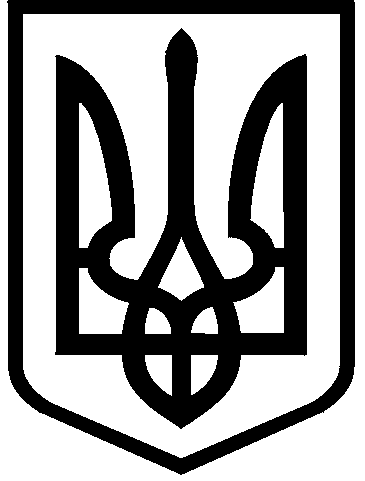 КИЇВСЬКА МІСЬКА РАДАII сесія IX скликанняРІШЕННЯ____________№_______________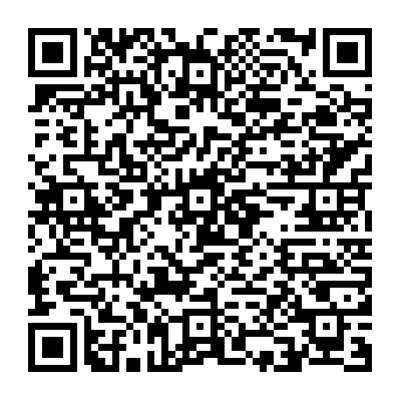 Відповідно до статей 9, 83, 93 Земельного кодексу України, абзацу четвертого розділу IX «Перехідні положення» Закону України «Про оренду землі», Закону України «Про внесення змін до деяких законодавчих актів України щодо розмежування земель державної та комунальної власності», пункту 34 частини першої статті 26 Закону України «Про місцеве самоврядування в Україні», враховуючи рішення Київської міської ради                   від 22 квітня 2021 року № 941/982 «Про зміну цільового призначення земельної ділянки громадянці Прадещук Оксані Михайлівні для будівництва багатоповерхових житлових будинків з об'єктами соціально-побутового призначення на вул. Петра Радченка, 27 у Солом'янському районі міста Києва та внесення змін до договору оренди земельної ділянки» та звернення Прадещук Оксани Михайлівни від 21 лютого 2022 року № 390569429, Київська міська радаВИРІШИЛА:Поновити на 5 років договір оренди земельної ділянки (кадастровий номер 8000000000:72:258:0013, площа 0,4263 га) від 21 травня 2007 року                          № 72-6-00416, укладений між Київською міською радою та Прадещук Оксаною Михайлівною для експлуатації та обслуговування з подальшою реконструкцією адміністративно-господарських будівель і споруд на вул. Петра Радченка, 27 у Солом’янському районі міста Києва (категорія земель - землі житлової та громадської забудови, код виду цільового призначення – 02.10, справа                                 № 390569429).2. Внести зміни до договору оренди земельної ділянки від 21 травня                   2007 року № 72-6-00416 згідно з рішенням Київської міської ради від 22 квітня 2021 року № 941/982 та вимогами законодавства України.3. Прадещук Оксані Михайлівні у місячний строк надати до Департаменту земельних ресурсів виконавчого органу Київської міської ради (Київської міської державної адміністрації) документи, визначені законодавством України, необхідні для підготовки проєкту договору про укладення договору оренди земельної ділянки від 21 травня 2007 року № 72-6-00416 на новий строк та внесення змін до нього.4. Контроль за виконанням цього рішення покласти на постійну комісію Київської міської ради з питань архітектури, містобудування та земельних відносин.ПОДАННЯ:ПОДАННЯ:Про поновлення Прадещук Оксані Михайлівні договору оренди земельної ділянки                 від 21 травня 2007 року                                 № 72-6-00416 та внесення змін до нього Київський міський голова 	Віталій КЛИЧКОЗаступник голови Київської міської державної адміністраціїз питань здійснення самоврядних повноваженьПетро ОЛЕНИЧДиректор Департаменту земельних ресурсіввиконавчого органу Київської міської ради(Київської міської державної адміністрації)Валентина ПЕЛИХПерший заступник директораДепартаменту земельних ресурсіввиконавчого органу Київської міської ради(Київської міської державної адміністрації)Віктор ДВОРНІКОВЗаступник директора Департаменту – начальник юридичного управління Департаменту земельних ресурсіввиконавчого органу Київської міської ради(Київської міської державної адміністрації)Марія ДЕГТЯРЕНКОЗаступник директора Департаменту -начальник управління землеустроюДепартаменту земельних ресурсіввиконавчого органу Київської міської ради(Київської міської державної адміністрації)Анна МІЗІНВ. о. начальника відділу орендних відносинуправління ринку земельДепартаменту земельних ресурсіввиконавчого органу Київської міської ради(Київської міської державної адміністрації)Лілія ПОПЗаступник голови Київської міської державної адміністраціїз питань здійснення самоврядних повноваженьПетро ОЛЕНИЧДиректор Департаменту земельних ресурсів виконавчого органу Київської міської ради(Київської міської державної адміністрації)Валентина ПЕЛИХЗаступник директора Департаменту – начальник юридичного управління Департаменту земельних ресурсіввиконавчого органу Київської міської ради(Київської міської державної адміністрації)Марія ДЕГТЯРЕНКОПОГОДЖЕНО:Постійна комісія Київської міської радиз питань архітектури, містобудування таземельних відносин Голова	Секретар			Михайло ТЕРЕНТЬЄВЮрій ФЕДОРЕНКОВ. о. начальника управління правового забезпечення діяльності Київської міської радиВалентина ПОЛОЖИШНИК